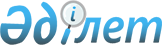 О районном бюджете на 2022-2024 годыРешение Аршалынского районного маслихата Акмолинской области от 24 декабря 2021 года № 18/2. Зарегистрировано в Министерстве юстиции Республики Казахстан 27 декабря 2021 года № 26039.
      В соответствии с пунктом 2 статьи 9 Бюджетного кодекса Республики Казахстан, подпунктом 1) пункта 1 статьи 6 Закона Республики Казахстан "О местном государственном управлении и самоуправлении в Республике Казахстан", Аршалынский районный маслихат РЕШИЛ:
      1. Утвердить районный бюджет на 2022-2024 годы, согласно приложениям 1, 2, 3 соответственно, в том числе на 2022 год в следующих объҰмах:
      1) доходы – 16 139 841,9 тысяч тенге, в том числе:
      налоговые поступления – 1 750 040,0 тысяч тенге;
      неналоговые поступления – 29 808,1 тысяч тенге;
      поступления от продажи основного капитала – 98 809,0 тысяч тенге;
      поступления трансфертов – 14 261 184,8 тысяч тенге;
      2) затраты – 16 602 684,8 тысяч тенге;
      3) чистое бюджетное кредитование – 168 894,6 тысяч тенге, в том числе:
      бюджетные кредиты – 238 914,0 тысяч тенге;
      погашение бюджетных кредитов – 70 019,4 тысяч тенге;
      4) сальдо по операциям с финансовыми активами – 38 013,7 тысяч тенге, в том числе:
      приобретение финансовых активов – 38 013,7 тысяч тенге;
      поступления от продажи финансовых активов государства – 0 тысяч тенге;
      5) дефицит (профицит) бюджета – - 669 751,2 тысяч тенге;
      6) финансирование дефицита (использование профицита) бюджета – 669 751,2 тысяч тенге.
      Сноска. Пункт 1 - в редакции решения Аршалынского районного маслихата Акмолинской области от 30.11.2022 № 34/2 (вводится в действие с 01.01.2022).


      2. Учесть, что в составе поступлений районного бюджета на 2022 год предусмотрена субвенция из областного бюджета в сумме 2 166 157,0 тысяч тенге.
      3. Учесть, что в составе поступлений районного бюджета предусмотрены целевые трансферты и бюджетные кредиты из республиканского бюджета на 2022 год согласно приложению 4.
      Распределение указанных сумм целевых трансфертов определяется постановлением акимата района.
      4. Учесть, что в составе поступлений районного бюджета предусмотрены целевые трансферты из областного бюджета на 2022 год согласно приложению 5.
      Распределение указанных сумм целевых трансфертов определяется постановлением акимата района.
      5. Учесть, что в составе расходов районного бюджета предусмотрены целевые трансферты бюджетам поселка, сельских округов на 2022 год согласно приложению 6.
      6. Учесть, что в районном бюджете на 2022 год предусмотрено погашение долга местного исполнительного органа перед вышестоящим бюджетом по бюджетным кредитам в сумме 70 020,0 тысяч тенге.
      7. Утвердить резерв местного исполнительного органа района на 2022 год в сумме 4 295,9 тысяч тенге.
      Сноска. Пункт 7 - в редакции решения Аршалынского районного маслихата Акмолинской области от 24.08.2022 № 29/2 (вводится в действие с 01.01.2022).


      8. Учесть, что в районном бюджете на 2022 год предусмотрены бюджетные изъятия в сумме 2 679 905,0 тысяч тенге.
      9. Учесть, что в районном бюджете на 2022 год предусмотрены объемы субвенций, передаваемых из районного бюджета бюджетам поселка, сельских округов в сумме 380 764,0 тысяч тенге, в том числе:
      поселку Аршалы – 47 731,0 тысяч тенге;
      Ижевскому сельскому округу – 30 245,0 тысяч тенге;
      сельскому округу Жибек жолы – 7 181,0 тысяч тенге;
      Анарскому сельскому округу – 33 658,0 тысяч тенге;
      сельскому округу Арнасай – 21 239,0 тысяч тенге;
      Акбулакскому сельскому округу – 28 622,0 тысяч тенге;
      Берсуатскому сельскому округу – 28 556,0 тысяч тенге;
      Волгодоновскому сельскому округу – 25 891,0 тысяч тенге;
      Константиновскому сельскому округу – 38 797,0 тысяч тенге;
      сельскому округу Турген – 26 868,0 тысяч тенге;
      Булаксайскому сельскому округу – 28 084,0 тысяч тенге;
      Сарабинскому сельскому округу – 26 196,0 тысяч тенге;
      Михайловскому сельскому округу – 37 696,0 тысяч тенге.
      10. Настоящее решение вводится в действие с 1 января 2022 года. Районный бюджет на 2022 год
      Сноска. Приложение 1 - в редакции решения Аршалынского районного маслихата Акмолинской области от 30.11.2022 № 34/2 (вводится в действие с 01.01.2022). Районный бюджет на 2023 год Районный бюджет на 2024 год Целевые трансферты и бюджетные кредиты из республиканского бюджета на 2022 год
      Сноска. Приложение 4 - в редакции решения Аршалынского районного маслихата Акмолинской области от 30.11.2022 № 34/2 (вводится в действие с 01.01.2022). Целевые трансферты из областного бюджета на 2022 год
      Сноска. Приложение 5 - в редакции решения Аршалынского районного маслихата Акмолинской области от 30.11.2022 № 34/2 (вводится в действие с 01.01.2022). Целевые трансферты из районного бюджета бюджетам поселка и сельских округов на 2022 год
      Сноска. Приложение 6 - в редакции решения Аршалынского районного маслихата Акмолинской области от 30.11.2022 № 34/2 (вводится в действие с 01.01.2022).
					© 2012. РГП на ПХВ «Институт законодательства и правовой информации Республики Казахстан» Министерства юстиции Республики Казахстан
				
      Секретарь районного маслихата

Е.Казбеков
Приложение 1 к решению
Аршалынского районного
маслихата от 24 декабря
2021 года № 18/2
Категория
Категория
Категория
Категория
Сумма тысяч тенге
Класс
Класс
Класс
Сумма тысяч тенге
Подкласс
Подкласс
Сумма тысяч тенге
Наименование
Сумма тысяч тенге
1
2
3
4
5
I. Доходы
16 139 841,9
1
Налоговые поступления
1 750 040,0
01
Подоходный налог
32 770,0
2
Индивидуальный подоходный налог
32 770,0
03
Социальный налог
700 870,0
1
Социальный налог
700 870,0
04
Hалоги на собственность
959 841,0
1
Hалоги на имущество
950 418,0
3
Земельный налог
4 034,0
4
Hалог на транспортные средства
5 389,0
05
Внутренние налоги на товары, работы и услуги
48 949,0
2
Акцизы
10 320,0
3
Поступления за использование природных и других ресурсов
22 279,0
4
Сборы за ведение предпринимательской и профессиональной деятельности
16 350,0
08
Обязательные платежи, взимаемые за совершение юридически значимых действий и (или) выдачу документов уполномоченными на то государственными органами или должностными лицами
7 610,0
1
Государственная пошлина
7 610,0
2
Неналоговые поступления
29 808,1
01
Доходы от государственной собственности
2 821,6
5
Доходы от аренды имущества, находящегося в государственной собственности
2 743,0
7
Вознаграждения по кредитам, выданным из государственного бюджета
78,6
04
Штрафы, пени, санкции, взыскания, налагаемые государственными учреждениями, финансируемыми из государственного бюджета, а также содержащимися и финансируемыми из бюджета (сметы расходов) Национального Банка Республики Казахстан
600,0
1
Штрафы, пени, санкции, взыскания, налагаемые государственными учреждениями, финансируемыми из государственного бюджета, а также содержащимися и финансируемыми из бюджета (сметы расходов) Национального Банка Республики Казахстан, за исключением поступлений от организаций нефтяного сектора и в Фонд компенсации потерпевшим
600,0
06
Прочие неналоговые поступления
26 386,5
1
Прочие неналоговые поступления
26 386,5
3
Поступления от продажи основного капитала
98 809,0
03
Продажа земли и нематериальных активов
98 809,0
1
Продажа земли
98 809,0
4
Поступления трансфертов
14 261 184,8
02
Трансферты из вышестоящих органов государственного управления
14 261 184,8
2
Трансферты из областного бюджета
14 261 184,8
Функциональная группа
Функциональная группа
Функциональная группа
Функциональная группа
Функциональная группа
Сумма тысяч тенге
Функциональная подгруппа
Функциональная подгруппа
Функциональная подгруппа
Функциональная подгруппа
Сумма тысяч тенге
Администратор бюджетных программ
Администратор бюджетных программ
Администратор бюджетных программ
Сумма тысяч тенге
Программа
Программа
Сумма тысяч тенге
Наименование
Сумма тысяч тенге
1
2
3
4
5
6
II. Затраты
16 602 684,8
01
Государственные услуги общего характера
1 910 480,1
1
Представительные, исполнительные и другие органы, выполняющие общие функции государственного управления
264 737,7
112
Аппарат маслихата района (города областного значения)
47 331,8
001
Услуги по обеспечению деятельности маслихата района (города областного значения)
47 331,8
122
Аппарат акима района (города областного значения)
217 405,9
001
Услуги по обеспечению деятельности акима района (города областного значения)
171 020,9
003
Капитальные расходы государственного органа
31 402,8
113
Целевые текущие трансферты нижестоящим бюджетам
14 982,2
2
Финансовая деятельность
9 453,6
459
Отдел экономики и финансов района (города областного значения)
9 453,6
003
Проведение оценки имущества в целях налогообложения
1 232,7
010
Приватизация, управление коммунальным имуществом, постприватизационная деятельность и регулирование споров, связанных с этим
95,8
028
Приобретение имущества в коммунальную собственность
8 125,1
9
Прочие государственные услуги общего характера
1 636 288,8
458
Отдел жилищно-коммунального хозяйства, пассажирского транспорта и автомобильных дорог района (города областного значения)
1 572 916,4
001
Услуги по реализации государственной политики на местном уровне в области жилищно-коммунального хозяйства, пассажирского транспорта и автомобильных дорог
22 643,0
113
Целевые текущие трансферты нижестоящим бюджетам
1 550 273,4
459
Отдел экономики и финансов района (города областного значения)
63 372,4
001
Услуги по реализации государственной политики в области формирования и развития экономической политики, государственного планирования, исполнения бюджета и управления коммунальной собственностью района (города областного значения)
52 398,7
113
Целевые текущие трансферты нижестоящим бюджетам
10 973,7
02
Оборона
42 130,8
1
Военные нужды
15 323,0
122
Аппарат акима района (города областного значения)
15 323,0
005
Мероприятия в рамках исполнения всеобщей воинской обязанности
15 323,0
2
Организация работы по чрезвычайным ситуациям
26 807,8
122
Аппарат акима района (города областного значения)
26 807,8
006
Предупреждение и ликвидация чрезвычайных ситуаций масштаба района (города областного значения)
7 349,0
007
Мероприятия по профилактике и тушению степных пожаров районного (городского) масштаба, а также пожаров в населенных пунктах, в которых не созданы органы государственной противопожарной службы
19 458,8
03
Общественный порядок, безопасность, правовая, судебная, уголовно-исполнительная деятельность
695,0
9
Прочие услуги в области общественного порядка и безопасности
695,0
458
Отдел жилищно-коммунального хозяйства, пассажирского транспорта и автомобильных дорог района (города областного значения)
695,0
021
Обеспечение безопасности дорожного движения в населенных пунктах
695,0
06
Социальная помощь и социальное обеспечение
402 288,6
1
Социальное обеспечение
33 120,0
451
Отдел занятости и социальных программ района (города областного значения)
33 120,0
005
Государственная адресная социальная помощь
33 120,0
2
Социальная помощь
281 876,8
451
Отдел занятости и социальных программ района (города областного значения)
281 876,8
002
Программа занятости
129 434,5
004
Оказание социальной помощи на приобретение топлива специалистам здравоохранения, образования, социального обеспечения, культуры, спорта и ветеринарии в сельской местности в соответствии с законодательством Республики Казахстан
44 107,0
007
Социальная помощь отдельным категориям нуждающихся граждан по решениям местных представительных органов
35 246,1
010
Материальное обеспечение детей-инвалидов, воспитывающихся и обучающихся на дому
1 005,8
014
Оказание социальной помощи нуждающимся гражданам на дому
1 813,0
017
Обеспечение нуждающихся инвалидов протезно-ортопедическими, сурдотехническими и тифлотехническими средствами, специальными средствами передвижения, обязательными гигиеническими средствами, а также предоставление услуг санаторно-курортного лечения, специалиста жестового языка, индивидуальных помощников в соответствии с индивидуальной программой реабилитации инвалида
20 832,4
023
Обеспечение деятельности центров занятости населения
49 438,0
9
Прочие услуги в области социальной помощи и социального обеспечения
87 291,8
451
Отдел занятости и социальных программ района (города областного значения)
87 291,8
001
Услуги по реализации государственной политики на местном уровне в области обеспечения занятости и реализации социальных программ для населения
44 904,3
011
Оплата услуг по зачислению, выплате и доставке пособий и других социальных выплат
150,0
021
Капитальные расходы государственного органа
1 455,4
054
Размещение государственного социального заказа в неправительственных организациях
5 510,0
113
Целевые текущие трансферты нижестоящим бюджетам
35 272,1
07
Жилищно-коммунальное хозяйство
8 307 157,8
1
Жилищное хозяйство
6 851 878,1
466
Отдел архитектуры, градостроительства и строительства района (города областного значения)
6 851 878,1
003
Проектирование и (или) строительство, реконструкция жилья коммунального жилищного фонда
170 334,0
004
Проектирование, развитие и (или) обустройство инженерно-коммуникационной инфраструктуры
6 681 544,1
2
Коммунальное хозяйство
1 418 524,7
458
Отдел жилищно-коммунального хозяйства, пассажирского транспорта и автомобильных дорог района (города областного значения)
696 193,7
012
Функционирование системы водоснабжения и водоотведения
297 167,3
026
Организация эксплуатации тепловых сетей, находящихся в коммунальной собственности районов (городов областного значения)
322 998,8
027
Организация эксплуатации сетей газификации, находящихся в коммунальной собственности районов (городов областного значения)
76 027,6
466
Отдел архитектуры, градостроительства и строительства района (города областного значения)
722 331,0
005
Развитие коммунального хозяйства
13 100,0
058
Развитие системы водоснабжения и водоотведения в сельских населенных пунктах
709 231,0
3
Благоустройство населенных пунктов
36 755,0
458
Отдел жилищно-коммунального хозяйства, пассажирского транспорта и автомобильных дорог района (города областного значения)
36 755,0
015
Освещение улиц в населенных пунктах
35 355,0
018
Благоустройство и озеленение населенных пунктов
1 400,0
08
Культура, спорт, туризм и информационное пространство
523 416,0
1
Деятельность в области культуры
190 422,2
457
Отдел культуры, развития языков, физической культуры и спорта района (города областного значения)
187 731,4
003
Поддержка культурно-досуговой работы
187 731,4
466
Отдел архитектуры, градостроительства и строительства района (города областного значения)
2 690,8
011
Развитие объектов культуры
2 690,8
2
Спорт
92 759,0
457
Отдел культуры, развития языков, физической культуры и спорта района (города областного значения)
12 491,0
009
Проведение спортивных соревнований на районном (города областного значения) уровне
2 087,0
010
Подготовка и участие членов сборных команд района (города областного значения) по различным видам спорта на областных спортивных соревнованиях
10 404,0
466
Отдел архитектуры, градостроительства и строительства района (города областного значения)
80 268,0
008
Развитие объектов спорта
80 268,0
3
Информационное пространство
108 743,1
456
Отдел внутренней политики района (города областного значения)
14 582,0
002
Услуги по проведению государственной информационной политики
14 582,0
457
Отдел культуры, развития языков, физической культуры и спорта района (города областного значения)
94 161,1
006
Функционирование районных (городских) библиотек
83 427,1
007
Развитие государственного языка и других языков народа Казахстана
10 734,0
9
Прочие услуги по организации культуры, спорта, туризма и информационного пространства
131 491,7
456
Отдел внутренней политики района (города областного значения)
59 203,1
001
Услуги по реализации государственной политики на местном уровне в области информации, укрепления государственности и формирования социального оптимизма граждан
48 825,0
003
Реализация мероприятий в сфере молодежной политики
10 378,1
457
Отдел культуры, развития языков, физической культуры и спорта района (города областного значения)
72 288,6
001
Услуги по реализации государственной политики на местном уровне в области культуры, развития языков, физической культуры и спорта
27 191,4
113
Целевые текущие трансферты нижестоящим бюджетам
45 097,2
09
Топливно-энергетический комплекс и недропользование
1 835 316,0
1
Топливо и энергетика
782 469,0
466
Отдел архитектуры, градостроительства и строительства района (города областного значения)
782 469,0
009
Развитие теплоэнергетической системы
782 469,0
9
Прочие услуги в области топливно-энергетического комплекса и недропользования
1 052 847,0
458
Отдел жилищно-коммунального хозяйства, пассажирского транспорта и автомобильных дорог района (города областного значения)
1 052 847,0
036
Развитие газотранспортной системы 
1 052 847,0
10
Сельское, водное, лесное, рыбное хозяйство, особо охраняемые природные территории, охрана окружающей среды и животного мира, земельные отношения
97 431,4
1
Сельское хозяйство
2 208,0
466
Отдел архитектуры, градостроительства и строительства района (города областного значения)
2 208,0
010
Развитие объектов сельского хозяйства
2 208,0
9
Прочие услуги в области сельского, водного, лесного, рыбного хозяйства, охраны окружающей среды и земельных отношений
95 223,4
459
Отдел экономики и финансов района (города областного значения)
40 230,0
099
Реализация мер по оказанию социальной поддержки специалистов
40 230,0
806
Отдел сельского хозяйства, земельных отношений и предпринимательства района (города областного значения)
54 993,4
001
Услуги по реализации государственной политики на местном уровне в области развития сельского хозяйства, земельных отношений и предпринимательства
54 993,4
11
Промышленность, архитектурная, градостроительная и строительная деятельность
56 847,7
2
Архитектурная, градостроительная и строительная деятельность
56 847,7
466
Отдел архитектуры, градостроительства и строительства района (города областного значения)
56 847,7
001
Услуги по реализации государственной политики в области строительства, улучшения архитектурного облика городов, районов и населенных пунктов области и обеспечению рационального и эффективного градостроительного освоения территории района (города областного значения)
41 686,2
013
Разработка схем градостроительного развития территории района, генеральных планов городов районного (областного) значения, поселков и иных сельских населенных пунктов
15 161,5
12
Транспорт и коммуникации
58 002,0
1
Автомобильный транспорт
58 002,0
458
Отдел жилищно-коммунального хозяйства, пассажирского транспорта и автомобильных дорог района (города областного значения)
58 002,0
022
Развитие транспортной инфраструктуры
20 002,0
023
Обеспечение функционирования автомобильных дорог
38 000,0
13
Прочие
86 564,8
9
Прочие
86 564,8
457
Отдел культуры, развития языков, физической культуры и спорта района (города областного значения)
82 267,0
052
Реализация мероприятий по социальной и инженерной инфраструктуре в сельских населенных пунктах в рамках проекта "Ауыл-Ел бесігі"
82 267,0
459
Отдел экономики и финансов района (города областного значения)
4 295,9
012
Резерв местного исполнительного органа района (города областного значения)
4 295,9
466
Отдел архитектуры, градостроительства и строительства района (города областного значения)
1,9
071
Развитие социальной и инженерной инфраструктуры окраин городов
1,9
14
Обслуживание долга
5 422,6
1
Обслуживание долга
5 422,6
459
Отдел экономики и финансов района (города областного значения)
5 422,6
021
Обслуживание долга местных исполнительных органов по выплате вознаграждений и иных платежей по займам из областного бюджета
5 422,6
15
Трансферты
3 276 932,0
1
Трансферты
3 276 932,0
459
Отдел экономики и финансов района (города областного значения)
3 276 932,0
006
Возврат неиспользованных (недоиспользованных) целевых трансфертов
2 792,9
024
Целевые текущие трансферты из нижестоящего бюджета на компенсацию потерь вышестоящего бюджета в связи с изменением законодательства
2 679 905,0
038
Субвенции
380 764,0
054
Возврат сумм неиспользованных (недоиспользованных) целевых трансфертов, выделенных из республиканского бюджета за счет целевого трансферта из Национального фонда Республики Казахстан
213 470,1
III. Чистое бюджетное кредитование
168 894,6
Бюджетные кредиты 
238 914,0
10
Сельское, водное, лесное, рыбное хозяйство, особо охраняемые природные территории, охрана окружающей среды и животного мира, земельные отношения
238 914,0
9
Прочие услуги в области сельского, водного, лесного, рыбного хозяйства, охраны окружающей среды и земельных отношений
238 914,0
459
Отдел экономики и финансов района (города областного значения)
238 914,0
018
Бюджетные кредиты для реализации мер социальной поддержки специалистов
238 914,0
Погашение бюджетных кредитов
70 019,4
5
Погашение бюджетных кредитов
70 019,4
01
Погашение бюджетных кредитов
70 019,4
1
Погашение бюджетных кредитов, выданных из государственного бюджета
70 019,4
IV. Сальдо по операциям с финансовыми активами
38 013,7
Приобретение финансовых активов
38 013,7
13
Прочие
38 013,7
9
Прочие
38 013,7
458
Отдел жилищно-коммунального хозяйства, пассажирского транспорта и автомобильных дорог района (города областного значения)
38 013,7
065
Формирование или увеличение уставного капитала юридических лиц
38 013,7
Поступления от продажи финансовых активов государства
0
V. Дефицит (профицит) бюджета 
-669 751,2
VI. Финансирование дефицита (использование профицита) бюджета
669 751,2
Поступление займов
388 914,0
7
Поступление займов
388 914,0
01
Внутренние государственные займы
388 914,0
2
Договоры займа
388 914,0
Погашение займов
70 019,4
16
Погашение займов
70 019,4
1
Погашение займов
70 019,4
459
Отдел экономики и финансов района (города областного значения)
70 019,4
005
Погашение долга местного исполнительного органа перед вышестоящим бюджетом
70 019,4
Используемые остатки бюджетных средств
350 856,6Приложение 2 к решению
Аршалынского районного
маслихата от 24 декабря
2021 года № 18/2
Категория
Категория
Категория
Категория
Сумматысяч тенге
Класс
Класс
Класс
Сумматысяч тенге
Подкласс
Подкласс
Сумматысяч тенге
Наименование
Сумматысяч тенге
1
2
3
4
5
I. Доходы
9 959 513,0
1
Налоговые поступления
1 808 225,0
01
Подоходный налог
83 543,0
2
Индивидуальный подоходный налог
83 543,0
03
Социальный налог
609 019,0
1
Социальный налог
609 019,0
04
Hалоги на собственность
1 071 182,0
1
Hалоги на имущество
1 046 714,0
3
Земельный налог
8 616,0
4
Hалог на транспортные средства
11 046,0
5
Единый земельный налог
4 806,0
05
Внутренние налоги на товары, работы и услуги
36 535,0
2
Акцизы
9 257,0
3
Поступления за использование природных и других ресурсов
9 376,0
4
Сборы за ведение предпринимательской и профессиональной деятельности
17 902,0
08
Обязательные платежи, взимаемые за совершение юридически значимых действий и (или) выдачу документов уполномоченными на то государственными органами или должностными лицами
7 946,0
1
Государственная пошлина
7 946,0
2
Неналоговые поступления
11 155,0
01
Доходы от государственной собственности
3 085,0
5
Доходы от аренды имущества, находящегося в государственной собственности
3 085,0
04
Штрафы, пени, санкции, взыскания, налагаемые государственными учреждениями, финансируемыми из государственного бюджета, а также содержащимися и финансируемыми из бюджета (сметы расходов) Национального Банка Республики Казахстан
1 605,0
1
Штрафы, пени, санкции, взыскания, налагаемые государственными учреждениями, финансируемыми из государственного бюджета, а также содержащимися и финансируемыми из бюджета (сметы расходов) Национального Банка Республики Казахстан, за исключением поступлений от организаций нефтяного сектора и в Фонд компенсации потерпевшим
1 605,0
06
Прочие неналоговые поступления
6 465,0
1
Прочие неналоговые поступления
6 465,0
3
Поступления от продажи основного капитала
118 300,0
03
Продажа земли и нематериальных активов
118 300,0
1
Продажа земли
118 300,0
4
Поступления трансфертов
8 021 833,0
02
Трансферты из вышестоящих органов государственного управления
8 021 833,0
2
Трансферты из областного бюджета
8 021 833,0
Функциональная группа
Функциональная группа
Функциональная группа
Функциональная группа
Функциональная группа
Сумма тысяч тенге
Функциональная подгруппа
Функциональная подгруппа
Функциональная подгруппа
Функциональная подгруппа
Сумма тысяч тенге
Администратор бюджетных программ
Администратор бюджетных программ
Администратор бюджетных программ
Сумма тысяч тенге
Программа
Программа
Сумма тысяч тенге
Наименование
Сумма тысяч тенге
1
2
3
4
5
6
II. Затраты
9 959 513,0
01
Государственные услуги общего характера
351 638,0
1
Представительные, исполнительные и другие органы, выполняющие общие функции государственного управления
234 256,0
112
Аппарат маслихата района (города областного значения)
50 630,0
001
Услуги по обеспечению деятельности маслихата района (города областного значения)
50 630,0
122
Аппарат акима района (города областного значения)
183 626,0
001
Услуги по обеспечению деятельности акима района (города областного значения)
183 626,0
2
Финансовая деятельность
8 500,0
459
Отдел экономики и финансов района (города областного значения)
8 500,0
003
Проведение оценки имущества в целях налогообложения
1 500,0
010
Приватизация, управление коммунальным имуществом, постприватизационная деятельность и регулирование споров, связанных с этим
1 000,0
028
Приобретение имущества в коммунальную собственность
6 000,0
9
Прочие государственные услуги общего характера
108 882,0
458
Отдел жилищно-коммунального хозяйства, пассажирского транспорта и автомобильных дорог района (города областного значения)
23 313,0
001
Услуги по реализации государственной политики на местном уровне в области жилищно-коммунального хозяйства, пассажирского транспорта и автомобильных дорог
23 313,0
459
Отдел экономики и финансов района (города областного значения)
85 569,0
001
Услуги по реализации государственной политики в области формирования и развития экономической политики, государственного планирования, исполнения бюджета и управления коммунальной собственностью района (города областного значения)
72 370,0
113
Целевые текущие трансферты нижестоящим бюджетам
13 199,0
02
Оборона
70 218,0
1
Военные нужды
13 283,0
122
Аппарат акима района (города областного значения)
13 283,0
005
Мероприятия в рамках исполнения всеобщей воинской обязанности
13 283,0
2
Организация работы по чрезвычайным ситуациям
56 935,0
122
Аппарат акима района (города областного значения)
56 935,0
006
Предупреждение и ликвидация чрезвычайных ситуаций масштаба района (города областного значения)
30 000,0
007
Мероприятия по профилактике и тушению степных пожаров районного (городского) масштаба, а также пожаров в населенных пунктах, в которых не созданы органы государственной противопожарной службы
26 935,0
03
Общественный порядок, безопасность, правовая, судебная, уголовно-исполнительная деятельность
700,0
9
Прочие услуги в области общественного порядка и безопасности
700,0
458
Отдел жилищно-коммунального хозяйства, пассажирского транспорта и автомобильных дорог района (города областного значения)
700,0
021
Обеспечение безопасности дорожного движения в населенных пунктах
700,0
06
Социальная помощь и социальное обеспечение
127 863,0
2
Социальная помощь
81 879,0
451
Отдел занятости и социальных программ района (города областного значения)
81 879,0
006
Оказание жилищной помощи
642,0
007
Социальная помощь отдельным категориям нуждающихся граждан по решениям местных представительных органов
32 085,0
010
Материальное обеспечение детей-инвалидов, воспитывающихся и обучающихся на дому
860,0
014
Оказание социальной помощи нуждающимся гражданам на дому
1 213,0
017
Обеспечение нуждающихся инвалидов протезно-ортопедическими, сурдотехническими и тифлотехническими средствами, специальными средствами передвижения, обязательными гигиеническими средствами, а также предоставление услуг санаторно-курортного лечения, специалиста жестового языка, индивидуальных помощников в соответствии с индивидуальной программой реабилитации инвалида
18 682,0
023
Обеспечение деятельности центров занятости населения
28 397,0
9
Прочие услуги в области социальной помощи и социального обеспечения
45 984,0
451
Отдел занятости и социальных программ района (города областного значения)
45 984,0
001
Услуги по реализации государственной политики на местном уровне в области обеспечения занятости и реализации социальных программ для населения
45 250,0
011
Оплата услуг по зачислению, выплате и доставке пособий и других социальных выплат
734,0
07
Жилищно-коммунальное хозяйство
5 544 912,0
1
Жилищное хозяйство
5 449 741,0
466
Отдел архитектуры, градостроительства и строительства района (города областного значения)
5 449 741,0
004
Проектирование, развитие и (или) обустройство инженерно-коммуникационной инфраструктуры
5 449 741,0
2
Коммунальное хозяйство
93 171,0
458
Отдел жилищно-коммунального хозяйства, пассажирского транспорта и автомобильных дорог района (города областного значения)
3 171,0
027
Организация эксплуатации сетей газификации, находящихся в коммунальной собственности районов (городов областного значения)
3 171,0
466
Отдел архитектуры, градостроительства и строительства района (города областного значения)
90 000,0
058
Развитие системы водоснабжения и водоотведения в сельских населенных пунктах
90 000,0
3
Благоустройство населенных пунктов
2 000,0
458
Отдел жилищно-коммунального хозяйства, пассажирского транспорта и автомобильных дорог района (города областного значения)
2 000,0
015
Освещение улиц в населенных пунктах
2 000,0
08
Культура, спорт, туризм и информационное пространство
399 756,0
1
Деятельность в области культуры
187 912,0
457
Отдел культуры, развития языков, физической культуры и спорта района (города областного значения)
187 912,0
003
Поддержка культурно-досуговой работы
187 912,0
2
Спорт
14 836,0
457
Отдел культуры, развития языков, физической культуры и спорта района (города областного значения)
14 836,0
009
Проведение спортивных соревнований на районном (города областного значения) уровне
3 699,0
010
Подготовка и участие членов сборных команд района (города областного значения) по различным видам спорта на областных спортивных соревнованиях
11 137,0
3
Информационное пространство
120 867,0
456
Отдел внутренней политики района (города областного значения)
15 602,0
002
Услуги по проведению государственной информационной политики
15 602,0
457
Отдел культуры, развития языков, физической культуры и спорта района (города областного значения)
105 265,0
006
Функционирование районных (городских) библиотек
91 656,0
007
Развитие государственного языка и других языков народа Казахстана
13 609,0
9
Прочие услуги по организации культуры, спорта, туризма и информационного пространства
76 141,0
456
Отдел внутренней политики района (города областного значения)
47 839,0
001
Услуги по реализации государственной политики на местном уровне в области информации, укрепления государственности и формирования социального оптимизма граждан
33 630,0
003
Реализация мероприятий в сфере молодежной политики
14 209,0
457
Отдел культуры, развития языков, физической культуры и спорта района (города областного значения)
28 302,0
001
Услуги по реализации государственной политики на местном уровне в области культуры, развития языков, физической культуры и спорта
28 302,0
09
Топливно-энергетический комплекс и недропользование
2 348 594,0
9
Прочие услуги в области топливно-энергетического комплекса и недропользования
2 348 594,0
458
Отдел жилищно-коммунального хозяйства, пассажирского транспорта и автомобильных дорог района (города областного значения)
2 348 594,0
036
Развитие газотранспортной системы 
2 348 594,0
10
Сельское, водное, лесное, рыбное хозяйство, особо охраняемые природные территории, охрана окружающей среды и животного мира, земельные отношения
640 222,0
9
Прочие услуги в области сельского, водного, лесного, рыбного хозяйства, охраны окружающей среды и земельных отношений
640 222,0
459
Отдел экономики и финансов района (города областного значения)
576 647,0
099
Реализация мер по оказанию социальной поддержки специалистов
576 647,0
806
Отдел сельского хозяйства, земельных отношений и предпринимательства района (города областного значения)
63 575,0
001
Услуги по реализации государственной политики на местном уровне в области развития сельского хозяйства, земельных отношений и предпринимательства
63 575,0
11
Промышленность, архитектурная, градостроительная и строительная деятельность
43 913,0
2
Архитектурная, градостроительная и строительная деятельность
43 913,0
466
Отдел архитектуры, градостроительства и строительства района (города областного значения)
43 913,0
001
Услуги по реализации государственной политики в области строительства, улучшения архитектурного облика городов, районов и населенных пунктов области и обеспечению рационального и эффективного градостроительного освоения территории района (города областного значения)
43 913,0
13
Прочие
38 753,0
9
Прочие
38 753,0
459
Отдел экономики и финансов района (города областного значения)
38 753,0
012
Резерв местного исполнительного органа района (города областного значения)
38 753,0
15
Трансферты
392 944,0
1
Трансферты
392 944,0
459
Отдел экономики и финансов района (города областного значения)
392 944,0
038
Субвенции
392 944,0
III. Чистое бюджетное кредитование
0,0
Бюджетные кредиты 
0,0
IV. Сальдо по операциям с финансовыми активами
0,0
Приобретение финансовых активов
0,0
V. Дефицит (профицит) бюджета 
0,0
VI. Финансирование дефицита (использование профицита) бюджета
0,0Приложение 3 к решению
Аршалынского районного
маслихата от 24 декабря
2021 года № 18/2
Категория
Категория
Категория
Категория
Сумма тысяч тенге
Класс
Класс
Класс
Сумма тысяч тенге
Подкласс
Подкласс
Сумма тысяч тенге
Наименование
Сумма тысяч тенге
1
2
3
4
5
I. Доходы
2 238 168,0
1
Налоговые поступления
1 885 444,0
01
Подоходный налог
88 068,0
2
Индивидуальный подоходный налог
88 068,0
03
Социальный налог
657 748,0
1
Социальный налог
657 748,0
04
Hалоги на собственность
1 095 736,0
1
Hалоги на имущество
1 067 751,0
3
Земельный налог
8 749,0
4
Hалог на транспортные средства
14 234,0
5
Единый земельный налог
5 002,0
05
Внутренние налоги на товары, работы и услуги
35 706,0
2
Акцизы
9 628,0
3
Поступления за использование природных и других ресурсов
7 616,0
4
Сборы за ведение предпринимательской и профессиональной деятельности
18 462,0
08
Обязательные платежи, взимаемые за совершение юридически значимых действий и (или) выдачу документов уполномоченными на то государственными органами или должностными лицами
8 186,0
1
Государственная пошлина
8 186,0
2
Неналоговые поступления
11 193,0
01
Доходы от государственной собственности
3 123,0
5
Доходы от аренды имущества, находящегося в государственной собственности
3 123,0
04
Штрафы, пени, санкции, взыскания, налагаемые государственными учреждениями, финансируемыми из государственного бюджета, а также содержащимися и финансируемыми из бюджета (сметы расходов) Национального Банка Республики Казахстан
1 605,0
1
Штрафы, пени, санкции, взыскания, налагаемые государственными учреждениями, финансируемыми из государственного бюджета, а также содержащимися и финансируемыми из бюджета (сметы расходов) Национального Банка Республики Казахстан, за исключением поступлений от организаций нефтяного сектора и в Фонд компенсации потерпевшим
1 605,0
06
Прочие неналоговые поступления
6 465,0
1
Прочие неналоговые поступления
6 465,0
3
Поступления от продажи основного капитала
118 300,0
03
Продажа земли и нематериальных активов
118 300,0
1
Продажа земли
118 300,0
4
Поступления трансфертов
223 231,0
02
Трансферты из вышестоящих органов государственного управления
223 231,0
2
Трансферты из областного бюджета
223 231,0
Функциональная группа
Функциональная группа
Функциональная группа
Функциональная группа
Функциональная группа
Сумма тысяч тенге
Функциональная подгруппа
Функциональная подгруппа
Функциональная подгруппа
Функциональная подгруппа
Сумма тысяч тенге
Администратор бюджетных программ
Администратор бюджетных программ
Администратор бюджетных программ
Сумма тысяч тенге
Программа
Программа
Сумма тысяч тенге
Наименование
Сумма тысяч тенге
1
2
3
4
5
6
II. Затраты
2 238 168,0
01
Государственные услуги общего характера
395 779,0
1
Представительные, исполнительные и другие органы, выполняющие общие функции государственного управления
242 179,0
112
Аппарат маслихата района (города областного значения)
51 826,0
001
Услуги по обеспечению деятельности маслихата района (города областного значения)
51 826,0
122
Аппарат акима района (города областного значения)
190 353,0
001
Услуги по обеспечению деятельности акима района (города областного значения)
190 353,0
2
Финансовая деятельность
9 000,0
459
Отдел экономики и финансов района (города областного значения)
9 000,0
003
Проведение оценки имущества в целях налогообложения
2 000,0
010
Приватизация, управление коммунальным имуществом, постприватизационная деятельность и регулирование споров, связанных с этим
1 000,0
028
Приобретение имущества в коммунальную собственность
6 000,0
9
Прочие государственные услуги общего характера
144 600,0
458
Отдел жилищно-коммунального хозяйства, пассажирского транспорта и автомобильных дорог района (города областного значения)
23 500,0
001
Услуги по реализации государственной политики на местном уровне в области жилищно-коммунального хозяйства, пассажирского транспорта и автомобильных дорог
23 500,0
459
Отдел экономики и финансов района (города областного значения)
121 100,0
001
Услуги по реализации государственной политики в области формирования и развития экономической политики, государственного планирования, исполнения бюджета и управления коммунальной собственностью района (города областного значения)
104 469,0
113
Целевые текущие трансферты нижестоящим бюджетам
16 631,0
02
Оборона
83 019,0
1
Военные нужды
14 198,0
122
Аппарат акима района (города областного значения)
14 198,0
005
Мероприятия в рамках исполнения всеобщей воинской обязанности
14 198,0
2
Организация работы по чрезвычайным ситуациям
68 821,0
122
Аппарат акима района (города областного значения)
68 821,0
006
Предупреждение и ликвидация чрезвычайных ситуаций масштаба района (города областного значения)
40 000,0
007
Мероприятия по профилактике и тушению степных пожаров районного (городского) масштаба, а также пожаров в населенных пунктах, в которых не созданы органы государственной противопожарной службы
28 821,0
03
Общественный порядок, безопасность, правовая, судебная, уголовно-исполнительная деятельность
1 000,0
9
Прочие услуги в области общественного порядка и безопасности
1 000,0
458
Отдел жилищно-коммунального хозяйства, пассажирского транспорта и автомобильных дорог района (города областного значения)
1 000,0
021
Обеспечение безопасности дорожного движения в населенных пунктах
1 000,0
06
Социальная помощь и социальное обеспечение
134 004,0
2
Социальная помощь
87 316,0
451
Отдел занятости и социальных программ района (города областного значения)
87 316,0
006
Оказание жилищной помощи
687,0
007
Социальная помощь отдельным категориям нуждающихся граждан по решениям местных представительных органов
33 368,0
010
Материальное обеспечение детей-инвалидов, воспитывающихся и обучающихся на дому
894,0
014
Оказание социальной помощи нуждающимся гражданам на дому
1 213,0
017
Обеспечение нуждающихся инвалидов протезно-ортопедическими, сурдотехническими и тифлотехническими средствами, специальными средствами передвижения, обязательными гигиеническими средствами, а также предоставление услуг санаторно-курортного лечения, специалиста жестового языка, индивидуальных помощников в соответствии с индивидуальной программой реабилитации инвалида
20 000,0
023
Обеспечение деятельности центров занятости населения
31 154,0
9
Прочие услуги в области социальной помощи и социального обеспечения
46 688,0
451
Отдел занятости и социальных программ района (города областного значения)
46 688,0
001
Услуги по реализации государственной политики на местном уровне в области обеспечения занятости и реализации социальных программ для населения
45 925,0
011
Оплата услуг по зачислению, выплате и доставке пособий и других социальных выплат
763,0
07
Жилищно-коммунальное хозяйство
6 000,0
2
Коммунальное хозяйство
3 500,0
458
Отдел жилищно-коммунального хозяйства, пассажирского транспорта и автомобильных дорог района (города областного значения)
3 500,0
027
Организация эксплуатации сетей газификации, находящихся в коммунальной собственности районов (городов областного значения)
3 500,0
3
Благоустройство населенных пунктов
2 500,0
458
Отдел жилищно-коммунального хозяйства, пассажирского транспорта и автомобильных дорог района (города областного значения)
2 500,0
015
Освещение улиц в населенных пунктах
2 500,0
08
Культура, спорт, туризм и информационное пространство
461 644,0
1
Деятельность в области культуры
222 346,0
457
Отдел культуры, развития языков, физической культуры и спорта района (города областного значения)
222 346,0
003
Поддержка культурно-досуговой работы
222 346,0
2
Спорт
15 873,0
457
Отдел культуры, развития языков, физической культуры и спорта района (города областного значения)
15 873,0
009
Проведение спортивных соревнований на районном (города областного значения) уровне
3 956,0
010
Подготовка и участие членов сборных команд района (города областного значения) по различным видам спорта на областных спортивных соревнованиях
11 917,0
3
Информационное пространство
146 027,0
456
Отдел внутренней политики района (города областного значения)
16 000,0
002
Услуги по проведению государственной информационной политики
16 000,0
457
Отдел культуры, развития языков, физической культуры и спорта района (города областного значения)
130 027,0
006
Функционирование районных (городских) библиотек
116 418,0
007
Развитие государственного языка и других языков народа Казахстана
13 609,0
9
Прочие услуги по организации культуры, спорта, туризма и информационного пространства
77 398,0
456
Отдел внутренней политики района (города областного значения)
48 689,0
001
Услуги по реализации государственной политики на местном уровне в области информации, укрепления государственности и формирования социального оптимизма граждан
34 127,0
003
Реализация мероприятий в сфере молодежной политики
14 562,0
457
Отдел культуры, развития языков, физической культуры и спорта района (города областного значения)
28 709,0
001
Услуги по реализации государственной политики на местном уровне в области культуры, развития языков, физической культуры и спорта
28 709,0
10
Сельское, водное, лесное, рыбное хозяйство, особо охраняемые природные территории, охрана окружающей среды и животного мира, земельные отношения
672 444,0
9
Прочие услуги в области сельского, водного, лесного, рыбного хозяйства, охраны окружающей среды и земельных отношений
672 444,0
459
Отдел экономики и финансов района (города областного значения)
606 643,0
099
Реализация мер по оказанию социальной поддержки специалистов
606 643,0
806
Отдел сельского хозяйства, земельных отношений и предпринимательства района (города областного значения)
65 801,0
001
Услуги по реализации государственной политики на местном уровне в области развития сельского хозяйства, земельных отношений и предпринимательства
65 801,0
11
Промышленность, архитектурная, градостроительная и строительная деятельность
43 986,0
2
Архитектурная, градостроительная и строительная деятельность
43 986,0
466
Отдел архитектуры, градостроительства и строительства района (города областного значения)
43 986,0
001
Услуги по реализации государственной политики в области строительства, улучшения архитектурного облика городов, районов и населенных пунктов области и обеспечению рационального и эффективного градостроительного освоения территории района (города областного значения)
43 986,0
13
Прочие
40 298,0
9
Прочие
40 298,0
459
Отдел экономики и финансов района (города областного значения)
40 298,0
012
Резерв местного исполнительного органа района (города областного значения)
40 298,0
15
Трансферты
399 994,0
1
Трансферты
399 994,0
459
Отдел экономики и финансов района (города областного значения)
399 994,0
038
Субвенции
399 994,0
III. Чистое бюджетное кредитование
0,0
Бюджетные кредиты 
0,0
IV. Сальдо по операциям с финансовыми активами
0,0
Приобретение финансовых активов
0,0
V. Дефицит (профицит) бюджета 
0,0
VI. Финансирование дефицита (использование профицита) бюджета
0,0Приложение 4 к решению
Аршалынского районного
маслихата от 24 декабря
2021 года № 18/2
Наименование
Сумма тысяч тенге
1
2
Всего
8 895 252,9
Целевые текущие трансферты
871 252,9
в том числе:
Аппарат маслихата района (города областного значения)
1 458,9
Распределение сумм целевых текущих трансфертов из республиканского бюджета на повышение заработной платы отдельных категорий гражданских служащих, работников организаций, содержащихся за счет средств государственного бюджета, работников казенных предприятий
578,0
Распределение сумм целевых текущих трансфертов из республиканского бюджета на повышение эффективности деятельности депутатов маслихата
880,9
Аппарат акима района (города областного значения)
2 955,0
Распределение сумм целевых текущих трансфертов из республиканского бюджета на повышение заработной платы отдельных категорий гражданских служащих, работников организаций, содержащихся за счет средств государственного бюджета, работников казенных предприятий
2 955,0
Отдел занятости и социальных программ района (города областного значения)
201 754,0
Распределение сумм целевых текущих трансфертов из республиканского бюджета на выплату государственной адресной социальной помощи
32 120,0
Распределение сумм целевых текущих трансфертов из республиканского бюджета на размещение государственного социального заказа в неправительственных организациях
5 510,0
Распределение сумм целевых текущих трансфертов из республиканского бюджета на обеспечение прав и улучшение качества жизни инвалидов в Республике Казахстан
7 771,0
Распределение сумм целевых текущих трансфертов из республиканского бюджета на развитие продуктивности занятости
110 010,0
Распределение сумм целевых текущих трансфертов из республиканского бюджета на повышение заработной платы работников государственных организаций: медико - социальных учреждений стационарного и полустационарного типов, организаций надомного обслуживания, временного пребывания, центров занятости населения
43 614,0
Распределение сумм целевых текущих трансфертов из республиканского бюджета на повышение заработной платы отдельных категорий гражданских служащих, работников организаций, содержащихся за счет средств государственного бюджета, работников казенных предприятий
2 729,0
Отдел внутренней политики района (города областного значения)
1 541,0
Распределение сумм целевых текущих трансфертов из республиканского бюджета на повышение заработной платы отдельных категорий гражданских служащих, работников организаций, содержащихся за счет средств государственного бюджета, работников казенных предприятий
1 541,0
Отдел культуры, развития языков, физической культуры и спорта района (города областного значения)
151 778,0
Распределение сумм целевых текущих трансфертов из республиканского бюджета на установление доплат к должностному окладу за особые условия труда в организациях культуры и архивных учреждениях управленческому и основному персоналу государственных организаций культуры и архивных учреждений
45 383,0
Распределение сумм целевых текущих трансфертов из республиканского бюджета на повышение заработной платы отдельных категорий гражданских служащих, работников организаций, содержащихся за счет средств государственного бюджета, работников казенных предприятий
31 975,0
Распределение сумм целевых текущих трансфертов из республиканского бюджета реализацию мероприятий по социальной и инженерной инфраструктуре в сельских населенных пунктах в рамках проекта "Ауыл- Ел бесігі", в том числе:
74 420,0
Капитальный ремонт Дома культуры по адресу: село Турген, улица Женис, 21
74 420,0
Отдел жилищно-коммунального хозяйства, пассажирского транспорта и автомобильных дорог района (города областного значения)
500 453,0
Распределение сумм целевых текущих трансфертов из республиканского бюджета на повышение заработной платы отдельных категорий гражданских служащих, работников организаций, содержащихся за счет средств государственного бюджета, работников казенных предприятий
453,0
Капитальный ремонт внутрипоселковых дорог в селе Жибек жолы Аршалынского района Акмолинской области
500 000,0
Отдел экономики и финансов района (города областного значения)
9 277,7
Распределение сумм целевых текущих трансфертов из республиканского бюджета на повышение заработной платы отдельных категорий гражданских служащих, работников организаций, содержащихся за счет средств государственного бюджета, работников казенных предприятий
9 277,7
Отдел архитектуры, градостроительства и строительства района (города областного значения)
552,0
Распределение сумм целевых текущих трансфертов из республиканского бюджета на повышение заработной платы отдельных категорий гражданских служащих, работников организаций, содержащихся за счет средств государственного бюджета, работников казенных предприятий
552,0
Отдел сельского хозяйства, земельных отношений и предпринимательства района (города областного значения)
1 483,3
Распределение сумм целевых текущих трансфертов из республиканского бюджета на повышение заработной платы отдельных категорий гражданских служащих, работников организаций, содержащихся за счет средств государственного бюджета, работников казенных предприятий
1 483,3
Целевые трансферты на развитие
7 785 086,0
в том числе:
Отдел архитектуры, градостроительства и строительства района (города областного значения)
6 755 239,0
Строительство инженерно - коммуникационной инфраструктуры (канализационные сети) в Разъезде 42 Волгодоновского сельского округа Аршалынского района Акмолинской области
388 905,0
Строительство инженерно – коммуникационной инфраструктуры (водопроводные сети) в микрорайоне 6, 7 и 8 в селе Жибек жолы Аршалынского района Акмолинской области 
419 491,0
Строительство инженерно – коммуникационной инфраструктуры (водопроводные сети) в Разъезде 42 Волгодоновского сельского округа Аршалынского района Акмолинской области
292 427,0
Строительство инженерно – коммуникационной инфраструктуры (улично – дорожные сети) в селе Жалтырколь селького округа Жибек жолы Аршалынского района Акмолинской области 
612 390,0
Строительство водопроводных сетей в селе Жибек жолы Аршалынского района Акмолинской области
289 265,0
Строительство инженерно - коммуникационной инфраструктуры (дорожные сети) в Разъезде 42 Волгодоновского сельского округа Аршалынского района Акмолинской области
1 400 970,0
Строительство инженерно – коммуникационной инфраструктуры (линии электропередач) в микрорайоне 6, 7 и 8 в селе Жибек жолы Аршалынского района Акмолинской области
996 031,0
Реконструкция ПС 110/35/10 Кв "Новоалександровка" в селе Жибек жолы Аршалынского района Акмолинской области
462 692,0
Строительство инженерно-коммуникационной инфраструктуры (улично-дорожные сети) в микрорайонах 1,3,4,6,7,8 в селе Жибек жолы Аршалынского района Акмолинской области
1 893 068,0
Отдел жилищно - коммунального хозяйства, пассажирского транспорта и автомобильных дорог района (города областного значения)
1 029 847,0
Строительство газопровода и ответвления от них в селе Жибек жолы, селе Жалтырколь Аршалынского района Акмолинской области
529 847,0
Строительство газопровода и ответвления от них в поселке Аршалы Аршалынского района Акмолинской области
500 000,0
Бюджетные кредиты
283 914,0
в том числе:
Отдел экономики и финансов района (города областного значения)
283 914,0
Распределение сумм бюджетных кредитов из республиканского бюджета для реализации мер социальной поддержки специалистов
283 914,0Приложение 5 к решению
Аршалынского районного
маслихата от 24 декабря
2021 года № 18/2
Наименование
Сумма тысяч тенге
1
2
Всего
3 588 688,9
Целевые текущие трансферты
1 841 071,2
в том числе:
Аппарат маслихата района (города областного значения)
102,0
Распределение сумм целевых текущих трансфертов из областного бюджета на повышение заработной платы отдельных категорий гражданских служащих, работников организаций, содержащихся за счет средств государственного бюджета, работников казенных предприятий
102,0
Аппарат акима района (города областного значения)
14 268,0
Распределение сумм целевых текущих трансфертов из областного бюджета на повышение заработной платы отдельных категорий гражданских служащих, работников организаций, содержащихся за счет средств государственного бюджета, работников казенных предприятий
778,0
Распределение сумм целевых текущих трансфертов из областного бюджета районным (городов областного значения) бюджетам на укрепление материально-технической базы
13 490,0
Отдел занятости и социальных программ района (города областного значения)
91 489,4
Распределение сумм целевых текущих трансфертов из областного бюджета на повышение заработной платы отдельных категорий гражданских служащих, работников организаций, содержащихся за счет средств государственного бюджета, работников казенных предприятий
188,0
Распределение сумм целевых текущих трансфертов из областного бюджета районным (городов областного значения) бюджетам на реализацию краткосрочного профессионального обучения
11 037,0
Распределение сумм целевых текущих трансфертов из областного бюджета районным (городов областного значения) бюджетам на субсидии по возмещению расходов по найму (аренде) жилья для переселенцев и кандасов
2 646,5
Распределение сумм целевых текущих трансфертов из областного бюджета районным (городов областного значения) бюджетам на обеспечение льготного проезда
5 301,0
Распределение сумм целевых текущих трансфертов из областного бюджета районным (городов областного значения) бюджетам на внедрение консультантов по социальной работе и ассистентов в Центрах занятости населения
14 193,0
Распределение сумм целевых текущих трансфертов из областного бюджета районным (городов областного значения) бюджетам на приобретение топлива и оплату коммунальных услуг для педагогов, проживающих в сельской местности
44 107,0
Распределение сумм целевых текущих трансфертов из областного бюджета на обеспечение нуждающихся инвалидов протезно-ортопедическими, сурдотехническими и тифлотехническими средствами, специальными средствами передвижения, обязательными гигиеническими средствами, а также предоставления услуг санаторно-курортного лечения, специалиста жестового языка, индивидуальных помощников в соответствии с индивидуальной программой реабилитации инвалида
7 997,6
Распределение сумм целевых текущих трансфертов из областного бюджета районным (городов областного значения) бюджетам на развитие продуктивной занятости по проекту "Первое рабочее место"
2 206,0
Распределение сумм целевых текущих трансфертов из областного бюджета районным (городов областного значения) бюджетам на развитие продуктивной занятости по проекту "Контракт поколений"
230,0
Распределение сумм целевых текущих трансфертов из областного бюджета районным (городов областного значения) бюджетам на оказание единовременной социальной помощи ветеранам афганской войны к празднованию Дня вывода советских войск из Афганистана
2 450,4
Распределение сумм целевых текущих трансфертов из областного бюджета районным (городов областного значения) бюджетам на оказание единовременной социальной помощи ветеранам боевых действий на территории других государств к празднованию Дня Победы в Великой отечественной войне
382,9
Распределение сумм целевых текущих трансфертов из областного бюджета районным (городов областного значения) бюджетам на внедрение единой информационной площадки модуля планирования бюджета
750,0
Отдел внутренней политики района (города областного значения)
56,0
Распределение сумм целевых текущих трансфертов из областного бюджета на повышение заработной платы отдельных категорий гражданских служащих, работников организаций, содержащихся за счет средств государственного бюджета, работников казенных предприятий
56,0
Отдел культуры, развития языков, физической культуры и спорта района (города областного значения)
53 036,2
Распределение сумм целевых текущих трансфертов из областного бюджета на установление доплат к должностному окладу за особые условия труда в организациях культуры и архивных учреждениях управленческому и основному персоналу государственных организаций культуры и архивных учреждений
92,0
Распределение целевых текущих трансфертов из областного бюджета районным (городов областного значения) бюджетам на установку спортивных площадок объектов спорта
45 097,2
Распределение сумм целевых текущих трансфертов из областного бюджета реализацию мероприятий по социальной и инженерной инфраструктуре в сельских населенных пунктах в рамках проекта "Ауыл- Ел бесігі", в том числе:
7 847,0
Капитальный ремонт Дома культуры по адресу: село Турген, улица Женис, 21
7 847,0
Отдел экономики и финансов района (города областного значения)
6 688,0
Распределение сумм целевых текущих трансфертов из областного бюджета на повышение заработной платы отдельных категорий гражданских служащих, работников организаций, содержащихся за счет средств государственного бюджета, работников казенных предприятий
2 095,0
Распределение сумм целевых текущих трансфертов из областного бюджета районным (городов областного значения) бюджетам на увеличение размера подъемного пособия
4 593,0
Отдел жилищно-коммунального хозяйства, пассажирского транспорта и автомобильных дорог района (города областного значения)
1 659 874,1
Распределение сумм целевых текущих трансфертов из областного бюджета на повышение заработной платы отдельных категорий гражданских служащих, работников организаций, содержащихся за счет средств государственного бюджета, работников казенных предприятий
92,0
Распределение сумм целевых текущих трансфертов из областного бюджета районным (городов областного значения) бюджетам на развитие жилищно-коммунального хозяйства, в том числе:
353 542,6
Приобретение (замена) котельного оборудования Аршалынского района
35 000,0
Текущий ремонт тепловых сетей поселка Аршалы Аршалынского района
97 300,0
Эксплуатация автоматической газораспределительной станции в поселке Аршалы Аршалынского района
30 000,0
Текущий ремонт Центральной котельной, котельной №1, котельной ПТЛ-14 Аршалынского района
140 000,0
Проведение дезинфекции в селе Жибек жолы Аршалынского района
1 649,0
Благоустройство села Жибек жолы Аршалынского района
4 816,0
Оформление правоустанавливающих документов по объектам газоснабжения
44 777,6
Распределение сумм целевых текущих трансфертов из областного бюджета районным (городов областного значения) бюджетам на ремонт системы водоснабжения и водоотведения, в том числе:
294 867,3
Текущий ремонт водопровода Аршалынского района
100 000,0
Текущий ремонт водопроводных сетей в селе Жибек жолы Аршалынского района (скважина)
143 056,5
Текущий ремонт водопроводных сетей в селе Жибек жолы Аршалынского района (задвижка или клапаны обратные чугунные)
51 810,8
Распределение сумм целевых текущих трансфертов из областного бюджета районным (городов областного значения) бюджетам на разработку проектно-сметной документации и ремонт автомобильных дорог, в том числе:
1 011 372,2
Средний ремонт тротуаров в селе Жибек жолы Аршалынского района Акмолинской области
268 382,2
Капитальный ремонт внутрипоселковых автомобильных дорог улиц разъезда 42 Аршалынского района Акмолинской области
1 439,7
Капитальный ремонт автомобильных дорог улиц села Волгодоновка Аршалынского района Акмолинской области
96 110,3
Ремонт внутрипоселковых дорог в селе Турген Аршалынского района
44 000,0
Средний ремонт внутрипоселковых дорог в селе Донецкое Аршалынского района
41 440,0
Текущий ремонт тротуаров в поселке Аршалы Аршалынского района
25 000,0
Текущий ремонт внутрипоселковых дорог в селе Костомар Аршалынского района
35 000,0
Средний ремонт с асфальтобетонным покрытием внутрипоселковых дорог поселка Аршалы
100 000,0
Средний ремонт улично-дорожной сети села Жибек жолы Аршалынского района
400 000,0
Отдел архитектуры, градостроительства и строительства района (города областного значения)
15 257,5
Распределение сумм целевых текущих трансфертов из областного бюджета на повышение заработной платы отдельных категорий гражданских служащих, работников организаций, содержащихся за счет средств государственного бюджета, работников казенных предприятий
96,0
Распределение сумм целевых текущих трансфертов из областного бюджета районным (городов областного значения) бюджетам на разработку генеральных планов с проектом детальной планировки, схем развития и застройки, в том числе:
15 161,5
Разработка схем развития и застройки села Жалтырколь
15 161,5
Отдел сельского хозяйства, земельных отношений и предпринимательства района (города областного значения)
300,0
Распределение сумм целевых текущих трансфертов из областного бюджета на повышение заработной платы отдельных категорий гражданских служащих, работников организаций, содержащихся за счет средств государственного бюджета, работников казенных предприятий
300,0
Целевые трансферты на развитие
1 597 617,7
в том числе:
Отдел архитектуры, градостроительства и строительства района (города областного значения)
1 516 604,0
Строительство водопроводных сетей в селе Жибек жолы 
29 061,0
Реконструкция сетей водоснабжения в селе Жалтырколь Аршалынского района Акмолинской области
1 000,0
Строительство инженерно - коммуникационной инфраструктуры (линия электропередачи) в селе Жалтырколь Аршалынского района Акмолинской области
385 161,0
Строительство инженерно - коммуникационной инфраструктуры (линия электроснабжения) в микрорайоне 6, 7 и 8 в селе Жибек жолы Аршалынского района Акмолинской области
75 850,0
Строительство инженерно – коммуникационной инфраструктуры (водопроводные сети) в микрорайоне 6, 7 и 8 в селе Жибек жолы Аршалынского района Акмолинской области
46 610,0
Строительство инженерно - коммуникационной инфраструктуры (улично - дорожные сети) в микрорайоне 1, 3, 4, 6, 7, 8 селе Жибек жолы
439 545,0
Корректировка рабочего проекта "Строительство 45-ти квартирного жилого дома в поселке Аршалы". Исключение 4 и 5 этажей. Строительство 27-ми квартирного жилого дома в поселке Аршалы
16 125,0
Строительство инженерно - коммуникационной инфраструктуры (улично-дорожные сети) в селе Жалтырколь Аршалынского района Акмолинской области
120 000,0
Разработка проектно - сметной документации с прохождением комплексной вневедомственной экспертизы, реконструкция разводящих сетей водоснабжения по станции Бабатай
1 000,0
Реконструкция ПС 110/35/10 киловатт "Новоалександровка" в селе Жибек жолы Аршалынского района
50 000,0
Строительство РП-2 в селе Жалтырколь Аршалынского района
269 777,0
Строительство тренировочной базы по хоккею, расположенной по адресу: Акмолинская область Аршалынский район село Койгельды
80 267,0
Привязка проекта повторного применения с проведением вневедомственной экспертизы, строительство скотомогильников в селе Жибек жолы Аршалынского района
2 208,0
Отдел жилищно-коммунального хозяйства, пассажирского транспорта и автомобильных дорог района (города областного значения)
81 013,7
Увеличение уставного капитала
38 013,7
Корректировка проектно-сметной документации "Строительство газопровода и ответвления от них в поселке Аршалы Аршалынского района"
10 000,0
Корректировка проектно-сметной документации "Строительство газопровода и ответвления от них в селе Жибек жолы Аршалынского района"
13 000,0
Разработка проектно-сметной документации "Реконструкция моста в 7-м микрорайоне села Жибек жолы Аршалынского района
10 000,0
Разработка проектно-сметной документации "Реконструкция моста в 8-м микрорайоне села Жибек жолы Аршалынского района
10 000,0
Бюджетные кредиты
150 000,0
в том числе:
Отдел архитектуры, градостроительства и строительства района (города областного значения)
150 000,0
Распределение сумм поступлений от выпуска государственных ценных бумаг, выпускаемых местными исполнительными органами области, для обращения на внутреннем рынке для финансирования строительства жилья в рамках реализации государственных и правительственных программ
150 000,0Приложение 6 к решению
Аршалынского районного
маслихата от 24 декабря
2021 года № 18/2
Наименование
Сумма тысяч тенге
1
2
Всего
1 656 598,6
Целевые текущие трансферты
1 656 598,6
в том числе:
Отдел занятости и социальных программ района (города областного значения)
35 272,1
Распределение сумм целевых текущих трансфертов из республиканского бюджета на повышение заработной платы работников государственных организаций: медико- социальных учреждений стационарного и полустационарного типов, организаций надомного обслуживания, временного пребывания, центров занятости населения
35 272,1
Отдел жилищно-коммунального хозяйства, пассажирского транспорта и автомобильных дорог района (города областного значения)
1 550 273,4
Распределение сумм целевых текущих трансфертов из областного бюджета на развитие жилищно-коммунального хозяйства, в том числе:
6 465,0
Благоустройство села Жибек жолы
4 816,0
Проведение дезинфекции в селе Жибек жолы
1 649,0
Распределение сумм целевых текущих трансфертов из областного бюджета районным (городов областного значения) бюджетам на разработку проектно-сметной документации и ремонт автомобильных дорог, в том числе:
976 372,2
Средний ремонт тротуаров в селе Жибек жолы Аршалынского района Акмолинской области
268 382,2
Средний ремонт улично-дорожной сети в селе Жибек жолы
400 000,0
Текущий ремонт тротуаров в поселке Аршалы
25 000,0
Средний ремонт с асфальтобетонным покрытием поселковых дорог поселка Аршалы
100 000,0
Ремонт внутрипоселковых дорог в селе Турген Аршалынского района
44 000,0
Средний ремонт внутрипоселковых дорог в селе Донецкое Аршалынского района
41 440,0
Капитальный ремонт внутрипоселковых автомобильных дорог улиц Разъезда 42 Аршалынского района Акмолинской области
1 439,7
Капитальный ремонт внутрипоселковых автомобильных дорог улиц села Волгодоновка Аршалынского района Акмолинской области
96 110,3
Распределение сумм целевых трансфертов из республиканского бюджета на финансирование приоритетных проектов транспортной инфраструктуры, в том числе:
500 000,0
Капитальный ремонт внутрипоселковых дорог в селе Жибек жолы Аршалынского района Акмолинской области
500 000,0
Распределение сумм целевых текущих трансфертов за счет средств районного бюджета, в том числе:
67 435,2
Содержание локальной станции очистки воды на станции Анар
2 939,4
Установка водяного насоса для локальной станции очистки воды на станции Анар
710,0
Оформление Центральной площади поселка Аршалы к празднованию Нового года
9 795,0
Приобретение 2-х насосов для скважин села Булаксай и села Акжар 
1963,4
Изготовление проектно-сметной документации с государственной экспертизой на капитальный ремонт водопроводных сетей села Константиновка
11 666,7
Содержание дорог в зимний период сельскому округу Жибек жолы
16 000,0
Текущий ремонт скважин сельского округа Жибек жолы
15 000,0
Приобретение водяных насосов для Волгодоновского сельского округа
1 735,5
Приобретение водяных насосов для Берсуатского сельского округа
1 396,4
Текущий ремонт уличного освещения села Берсуат
1 923,3
Приобретение водяных насосов для Анарского сельского округа
805,5
Буртование мусора в поселке Аршалы
3 500,0
Отдел культуры, развития языков, физической культуры и спорта района (города областного значения)
45 097,2
Распределение сумм целевых трансфертов из областного бюджета на установку спортивных площадок и объектом спорта, в том числе:
45 097,2
Установка площадки в селе Жибек жолы Аршалынского района
34 907,1
Установка площадки в селе Жалтырколь Аршалынского района
10 190,1
Отдел экономики и финансов района (города областного значения)
10 973,7
Распределение сумм целевых текущих трансфертов из республиканского бюджета на повышение заработной платы отдельных категорий гражданских служащих, работников организаций, содержащихся за счет средств государственного бюджета, работников казенных предприятий
8 970,7
Распределение сумм целевых текущих трансфертов из областного бюджета на повышение заработной платы отдельных категорий гражданских служащих, работников организаций, содержащихся за счет средств государственного бюджета, работников казенных предприятий
2 003,0
Аппарат акима района (города областного значения)
14 982,2
Приобретение служебного автомобиля для сельского округа Турген
4 540,0
Оплата труда государственных служащих
2 334,8
Текущий ремонт здания акимата поселка Аршалы (проведение интернета, установка видеонаблюдения, текущий ремонт электроосвещения, текущий ремонт стен, дверей, потолков)
3 349,9
Оплата курсов повышения квалификации и выплата командировочных расходов в сельском округе Арнасай
206,2
Фонд оплаты труда двух вновь введенных штатных единиц и внештатного работника в аппарате акима сельского округа Жибек жолы
4 551,3